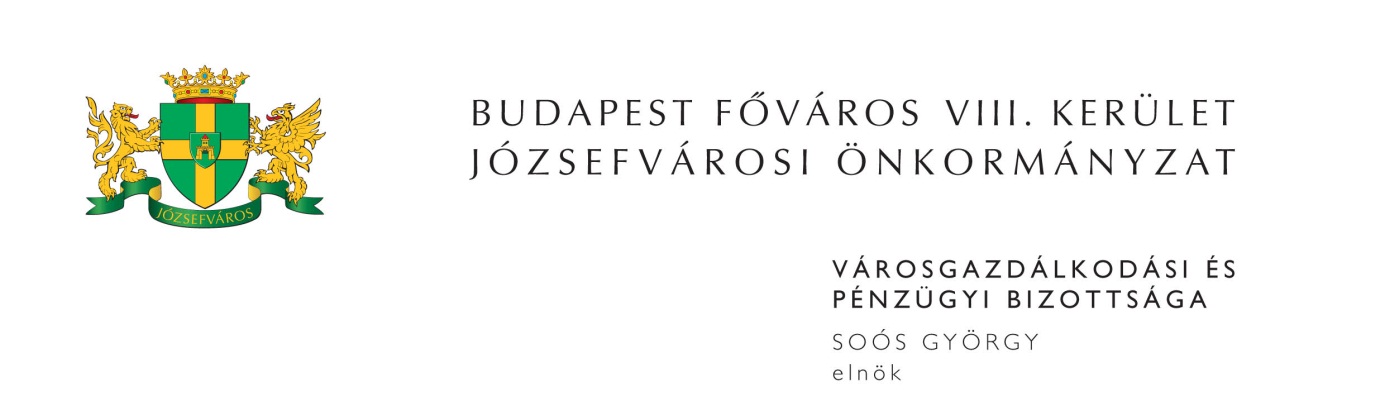 M E G H Í V ÓBudapest Józsefvárosi Önkormányzat Városgazdálkodási és Pénzügyi Bizottsága2014. évi 3. rendkívüli ülését2014. április 10-én (csütörtök) 1300 órárahívom össze.A Városgazdálkodási és Pénzügyi Bizottság ülését a Józsefvárosi Polgármesteri HivatalIII. 300-as termében (Budapest, VIII. Baross u. 63-67.) tartja.Napirend:1. Zárt ülés keretében tárgyalandó előterjesztések (írásbeli előterjesztés)Javaslat „Szállítási keretszerződés a Budapest Magdolna Negyed minimum 56 önkormányzati bérlakásának részleges felújításához szükséges építőanyagok és eszközök biztosítására eseti megrendelések alapján” tárgyú közbeszerzési eljárás eredményének megállapítására					ZÁRT ÜLÉS Előterjesztő: Dr. Mészár Erika - aljegyzőJavaslat „Vállalkozási szerződés keretében a Polgármesteri Hivatalban vizesblokk felújítása” tárgyú közbeszerzési eljárás eredményének megállapítására Előterjesztő: Dr. Mészár Erika – aljegyző 				ZÁRT ÜLÉS Sallai József kérelme a Budapest VIII. kerület, Lujza u. 16. szám alatti önkormányzati tulajdonú nem lakás célú helyiségek vonatkozásában		ZÁRT ÜLÉS Előterjesztő: Kovács Ottó – a Kisfalu Kft. ügyvezető igazgatójaJavaslat útkárral kapcsolatos kártérítési igény elutasítására		ZÁRT ÜLÉS Előterjesztő: Ács Péter – a Józsefvárosi Közterület-felügyelet és Városüzemeltetési Szolgálat igazgatója2. Kisfalu Kft. Előterjesztő: Kovács Ottó – ügyvezető igazgató(írásbeli előterjesztés)A „Leonardo 41 Alapítvány” késedelmi kamat elengedésére vonatkozó kérelme a Budapest VIII., Leonardo da Vinci u. 41. szám alatti helyiségekre felhalmozott hátralék esetébenA Budapest VIII., Orczy út …………….. szám alatti lakás elidegenítésével kapcsolatos vételár és eladási ajánlat jóváhagyásaJavaslat gépkocsi-beállók bérbeadására (3 db)Retro Monessz Kft. bérleti jogviszony létesítésére irányuló kérelme a Budapest VIII., Baross u. 17. szám alatti önkormányzati tulajdonú helyiség vonatkozásábanA Magyar Emberi Jogvédő Központ Alapítvány bérleti szerződésének hosszabbítási kérelme a Budapest VIII., Baross u. 28. szám alatti üres önkormányzati tulajdonú helyiség vonatkozásábanSOYOMBO Kft. bérlő és a SYMPLE-TRADE Kft. bérleti jog átruházásra vonatkozó közös kérelme a Budapest VIII. Berzsenyi D. u. 5. szám alatti önkormányzati tulajdonú helyiség vonatkozásában Javaslat a Budapest VIII. kerület, József krt. 43. szám alatti üres, önkormányzati tulajdonú nem lakás célú helyiség bérbeadására kiírt nyilvános egyfordulós pályázat lezárására, az eredmény megállapítására, és az újbóli pályázatra történő kiírásra A TVIGI’05 Kft. bérbevételi kérelme a Budapest VIII. kerület, Rezső tér 8. szám alatti üres, önkormányzati tulajdonú nem lakás célú helyiségreA Calapet Kft. bérbevételi kérelme a Budapest VIII. kerület, Szerdahelyi u. 16. szám alatti üres, önkormányzati tulajdonú nem lakás célú helyiségreGy. J. bérbevételi kérelme a Budapest VIII. kerület, Vajdahunyad u. 23. szám alatti üres önkormányzati tulajdonú pinceszinti tároló-rekesz vonatkozásábanJavaslat a Budapest VIII., Népszínház u. 39-41. szám alatti ingatlannal kapcsolatos perben fellebbezési jog lemondásáraKántor Gábor egyéni vállalkozó bérbevételi kérelme a Budapest VIII. Déri Miksa u. 16. szám alatti üres önkormányzati helyiség vonatkozásában3. Egyebek(írásbeli előterjesztés)Jóhír Józsefvárosi Média, Rendezvény és Galéria Központ Közhasznú Nonprofit Kft. üzleti terve (PÓTKÉZBESÍTÉS)Előterjesztő: Kovács Barbara – ügyvezető igazgatóPályázat eredményének megállapítása és új pályázati kiírás az Új Teleki téri piac J3 jelű üzlet hasznosítására (PÓTKÉZBESÍTÉS)Előterjesztő: Ács Péter - a Józsefvárosi Közterület-felügyelet és Városüzemeltetési Szolgálat igazgatójaJavaslat a Juharos Ügyvédi Iroda tanácsadói tevékenységének 2014. március havi teljesítés igazolására (PÓTKÉZBESÍTÉS)Előterjesztő: Soós György – a Városgazdálkodási és Pénzügyi Bizottság elnökeJavaslat Teszársz Károly tanácsadói tevékenységének 2014. március havi teljesítés igazolására (PÓTKÉZBESÍTÉS)Előterjesztő: Soós György – a Városgazdálkodási és Pénzügyi Bizottság elnökeJavaslat Harkály Gyöngyi tanácsadói tevékenységének 2014. március havi teljesítés igazolására (PÓTKÉZBESÍTÉS)Előterjesztő: Soós György – a Városgazdálkodási és Pénzügyi Bizottság elnökeMegjelenésére feltétlenül számítok. Amennyiben az ülésen nem tud részt venni, kérem, azt jelezni szíveskedjen Deákné Lőrincz Mártánál (Szervezési és Képviselői Iroda) 2014. április 10-én 10,00 óráig a 459-21-51-es telefonszámon.Budapest, 2014. április 8. 	Soós György s.k.	elnök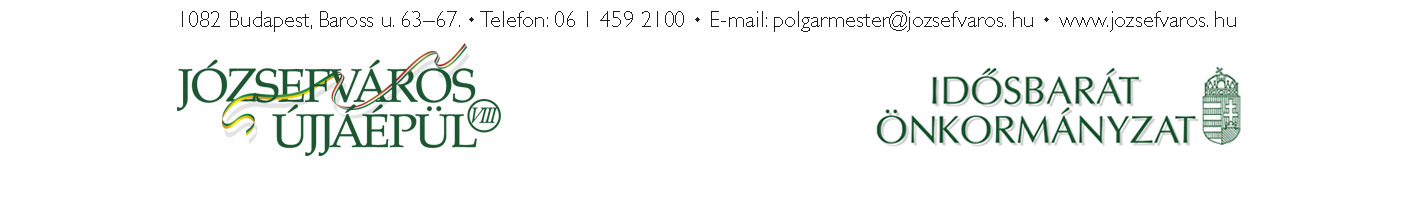 3